ประกาศเทศบาลตำบลกุดสิม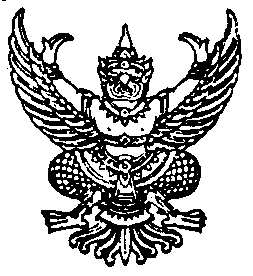 เรื่อง  ประกาศใช้แผนพัฒนาท้องถิ่น (พ.ศ. 2561 - 2565) เพิ่มเติม ครั้งที่ 8/2564***************ด้วยเทศบาลตำบลกุดสิม ได้จัดทำแผนพัฒนาท้องถิ่น (พ.ศ. 2561 – 2565) เพิ่มเติม ครั้งที่ 8/2564 ขึ้น โดยผ่านการพิจารณาและมีมติเห็นชอบจากคณะกรรมการพัฒนาเทศบาลตำบลกุดสิม ซึ่งถือปฏิบัติตามระเบียบกระทรวงมหาดไทย ว่าด้วยการจัดทำแผนพัฒนาขององค์กรปกครองส่วนท้องถิ่น พ.ศ. 2548 รวมแก้ไขเพิ่มเติมถึง (ฉบับที่ 3) พ.ศ. 2561 ข้อ 22 เพื่อเป็นกรอบในการจัดทำงบประมาณรายจ่ายประจำปี งบประมาณรายจ่ายเพิ่มเติม งบประมาณจากเงินสะสม และงบประมาณจากเงินอุดหนุนเฉพาะกิจในช่วงของแผนนั้น รวมทั้งวางแนวทางเพื่อให้มีการปฏิบัติ ให้บรรลุวัตถุประสงค์ตามโครงการพัฒนาที่กำหนดไว้ในแผนพัฒนาท้องถิ่น โดยได้รับการอนุมัติจากผู้บริหารท้องถิ่นแล้ว ในวันที่  2  สิงหาคม  2564           	ดังนั้น อาศัยอำนาจตามระเบียบกระทรวงมหาดไทย ว่าด้วยการจัดทำแผนพัฒนาขององค์กรปกครองส่วนท้องถิ่น พ.ศ. 2548 รวมแก้ไขเพิ่มเติมถึง (ฉบับที่ 3) พ.ศ. 2561 ข้อ 22  จึงประกาศให้ทราบโดยทั่วกัน	ประกาศ  ณ  วันที่  2  สิงหาคม  พ.ศ.  2564				                         (นางสาววิภาวี  บุญเรือง)                                                       นายกเทศมนตรีตำบลกุดสิม  สารบัญโครงการเพิ่มเติม                                                                                                                           หน้า1. บัญชีสรุปโครงการที่เพิ่มเติม ครั้งที่ 8/2564   แบบ ผ. 01    แบบ ผ.02                                                                                                                  1                       2. ยุทธศาสตร์การพัฒนาด้านโครงสร้างพื้นฐาน      แผนงาน อุตสาหกรรมและการโยธา                                                                                     2    แผนงาน เคหะและชุมชน                                                                                                173. ยุทธศาสตร์การพัฒนาด้านการพัฒนาคุณภาพชีวิตของประชาชน            แผนงาน  สร้างความเข้มแข็งของชุมชน                                                                               24                                    4. ยุทธศาสตร์การพัฒนาด้านการมีส่วนร่วมของประชาชน                                                          แผนงาน  บริหารงานทั่วไป                                                                                               265. ยุทธศาสตร์การพัฒนาด้านการสาธารณสุข                                                                          แผนงาน สาธารณสุข                                                                                                     276. ยุทธศาสตร์การพัฒนาด้านการป้องกันและดูแลรักษาความปลอดภัยในชีวิตและทรัพย์สิน   ของประชาชน                                                                                                           แผนงาน การรักษาความสงบภายใน                                                                                    297. ยุทธศาสตร์การพัฒนาด้านการรักษาทรัพยากรธรรมชาติและสิ่งแวดล้อม                                        แผนงาน เคหะและชุมชน                                                                                                318. ยุทธศาสตร์การพัฒนาด้านการศึกษา                                                                                  แผนงาน การศึกษา                                                                                                       329. ยุทธศาสตร์การพัฒนาด้านการบริหารงานทั่วไป   แผนงาน บริหารงานทั่วไป                                                                                                33แบบ ผ 03 บัญชีครุภัณฑ์                                                                                                   34                                                 เหตุผลความจำเปนระเบียบกระทรวงมหาดไทย วาดวยการจัดทําแผนพัฒนาขององคกรปกครองสวนทองถิ่น พ.ศ. ๒๕๔๘ รวมถึงแกไขเพิ่มเติมถึง (ฉบับที่ ๓) พ.ศ.๒๕๖๑ ซึ่งกําหนดใหองคกรปกครองสวนทองถิ่นมีอํานาจและหนาที่ใน การจัดทําแผนพัฒนาทองถิ่นและแผนการดําเนินงาน โดยใหองคกรปกครองสวนทองถิ่นใชแผนพัฒนาทองถิ่นเปนกรอบในการจัดทํางบประมาณรายจายประจําป ประมาณรายจายเพิ่มเติม งบประมาณจากเงินสะสม และงบประมาณจากเงินอุดหนุนเฉพาะกิจ ในชวงของแผนนั้น รวมทั้งวางแนวทางเพื่อใหมีการปฏิบัติ ใหบรรลุวัตถุประสงคตามโครงการพัฒนาที่กําหนดไวในแผนพัฒนาทองถิ่น เทศบาลตำบลกุดสิม ไดประกาศใชแผนพัฒนาทองถิ่น (พ.ศ. ๒๕๖๑ - ๒๕๖๕) เมื่อวันที่ 14 มิถุนายน ๒๕๖๒ และประกาศใชแผนพัฒนาทองถิ่น (พ.ศ. ๒๕๖๑ - ๒๕๖๕) เพิ่มเติม ครั้งที่ 7/๒๕๖๓ เมื่อวันที่ 21 เมษายน 2564 ไปแลวนั้น แตการจัดทําแผนพัฒนาทองถิ่น ตองสอดคลองกับนโยบายของผูบริหาร และเพื่อบรรเทาความเดือดรอน ของประชาชน ซึ่งหลายโครงการยังไม่ได้บรรจุไวในแผนจึงมีความจําเปนจะตองเพิ่มเติมโครงการ รายละเอียดหรืองบประมาณเพื่อใหเปนไปตามสถานการณปจจุบัน ดังนั้น เทศบาลตำบลกุดสิม จึงจําเปนตองจัดทําแผนพัฒนาทองถิ่น (พ.ศ. ๒๕๖๑ - ๒๕๖๕) เพิ่มเติม ครั้งที่ 8/๒๕๖๔ โดยดําเนินการตามระเบียบกระทรวงมหาดไทย วาดวยการจัดทําแผนพัฒนาขององคกรปกครองสวนทองถิ่น เพิ่มเติมถึง (ฉบับที่ ๓) พ.ศ. ๒๕๖๑ ขอ 22 ความวา “ขอ ๒๒ เพื่อประโยชนของประชาชน การเพิ่มเติมแผนพัฒนาทองถิ่น ให้องค์กรปกครองส่วนท้องถิ่นดำเนินการตามขั้นตอน ดังนี้คณะกรรมการสนับสนุนการจัดทำแผนพัฒนาท้องถิ่น จัดทำร่างแผนพัฒนาท้องถิ่นที่เพิ่มเติมพร้อมเหตุผลและความจำเป็นเสนอคณะกรรมการพัฒนาท้องถิ่นคณะกรรมการพัฒนาท้องถิ่นและประชาคมท้องถิ่นพิจารณาร่างแผนพัฒนาท้องถิ่นที่เพิ่มเติม                      เมื่อแผนพัฒนาทองถิ่นที่เพิ่มเติมไดรับความเห็นชอบแลว ใหสงแผนพัฒนาทองถิ่น ดังกลาวใหผู้บริหารทองถิ่นประกาศใช พรอมทั้งปดประกาศใหประชาชนทราบโดยเปดเผยไม่น้อยกวาสามสิบวันนับแต วันที่ผูบริหารทองถิ่นประกาศใช                     และได้ถือปฏิบัติตามหนังสือกรมส่งเสริมการปกครองท้องถิ่น ด่วนที่สุด ที่ มท 0810.3/ว 73 ลงวันที่ 14 ม.ค. 64 เรื่องแนวทางการจัดทำประชาคมท้องถิ่นกรณีการจัดทำและเพิ่มเติมแผนพัฒนาท้องถิ่นขององค์กรปกครองส่วนท้องถิ่นในสถานการณ์การแพร่ระบาดของโรคติดเชื้อไวรัสโคโลนา 2019 (COVID-19) ระลอกใหม่                                                                                     บัญชีสรุปโครงการพัฒนา   แบบ  ผ. 01                                                                              แผนพัฒนาท้องถิ่น (พ.ศ. 2561 - 2565) เพิ่มเติม ครั้งที่ 8 /2564เทศบาลตำบลกุดสิม  อำเภอเขาวง  จังหวัดกาฬสินธุ์-หน้า 1-                                                                  รายละเอียดโครงการพัฒนา                                                            แผนพัฒนาท้องถิ่น (พ.ศ.2561 – 2565) เพิ่มเติม ครั้งที่ 8/2564                                                                    เทศบาลตำบลกุดสิม อำเภอเขาวง จังหวัดกาฬสินธุ์ ก. ยุทธศาสตร์จังหวัดที่ 2 ยกระดับคุณภาพและรายได้ด้านการท่องเที่ยว และส่งเสริมการค้า การลงทุน นวัตกรรมให้ได้มาตรฐานและแข่งขันได้ข. ยุทธศาสตร์การพัฒนาขององค์กรปกครองส่วนท้องถิ่นในเขตจังหวัดที่ 5 ยุทธศาสตร์การพัฒนาโครงสร้างพื้นฐาน   1. ยุทธศาสตร์ ด้านโครงสร้างพื้นฐาน 1.1 แผนงานอุตสาหกรรมและการโยธา-หน้า 2--หน้า 3--หน้า 4--หน้า 5--หน้า 6--หน้า 7--หน้า 8-หน้า 9-หน้า 10--หน้า 11--หน้า 12--หน้า 13--หน้า 14--หน้า 15--หน้า 16-1.2 แผนงานเคหะและชุมชน  งาน บำบัดน้ำเสีย-หน้า 17--หน้า 18--หน้า 19--หน้า 20--หน้า 21-	              -หน้า 22-1.2 แผนงานเคหะและชุมชน  งาน ไฟฟ้าถนน-หน้า 23-                                                              รายละเอียดโครงการพัฒนา                                                                                                   แผนพัฒนาท้องถิ่น (พ.ศ.2561 – 2565) เพิ่มเติม ครั้งที่ 8/2564                                                                    เทศบาลตำบลกุดสิม อำเภอเขาวง จังหวัดกาฬสินธุ์ ก. ยุทธศาสตร์จังหวัดที่ 2 ยกระดับคุณภาพและรายได้ด้านการท่องเที่ยว และส่งเสริมการค้า การลงทุน นวัตกรรมให้ได้มาตรฐานและแข่งขันได้ข. ยุทธศาสตร์การพัฒนาขององค์กรปกครองส่วนท้องถิ่นในเขตจังหวัดที่ 5 ยุทธศาสตร์ด้านการพัฒนาคุณภาพชีวิตของประชาชน   2. ยุทธศาสตร์ ด้านการพัฒนาคุณภาพชีวิตของประชาชน 2.1 แผนงาน สร้างความเข้มแข็งของชุมชน  -หน้า 24--หน้า 25-                                                              รายละเอียดโครงการพัฒนา                                                                                                   แผนพัฒนาท้องถิ่น (พ.ศ.2561 – 2565) เพิ่มเติม ครั้งที่ 8/2564                                                                    เทศบาลตำบลกุดสิม อำเภอเขาวง จังหวัดกาฬสินธุ์ ก. ยุทธศาสตร์จังหวัดที่ 2 ยกระดับคุณภาพและรายได้ด้านการท่องเที่ยว และส่งเสริมการค้า การลงทุน นวัตกรรมให้ได้มาตรฐานและแข่งขันได้ข. ยุทธศาสตร์การพัฒนาขององค์กรปกครองส่วนท้องถิ่นในเขตจังหวัดที่ 5 ยุทธศาสตร์ด้านการมีส่วนร่วมของประชาชน   3. ยุทธศาสตร์ ด้านการมีส่วนร่วมของประชาชน 3.1 แผนงาน บริหารงานทั่วไป  -หน้า 26-                                                              รายละเอียดโครงการพัฒนา                                                                                                   แผนพัฒนาท้องถิ่น (พ.ศ.2561 – 2565) เพิ่มเติม ครั้งที่ 8/2564                                                                    เทศบาลตำบลกุดสิม อำเภอเขาวง จังหวัดกาฬสินธุ์ ก. ยุทธศาสตร์จังหวัดที่ 2 ยกระดับคุณภาพและรายได้ด้านการท่องเที่ยว และส่งเสริมการค้า การลงทุน นวัตกรรมให้ได้มาตรฐานและแข่งขันได้ข. ยุทธศาสตร์การพัฒนาขององค์กรปกครองส่วนท้องถิ่นในเขตจังหวัดที่ 5 ยุทธศาสตร์ด้านสาธารณสุข   4. ยุทธศาสตร์ ด้านสาธารณสุข 4.1 แผนงาน สาธารณสุข-หน้า 27--หน้า 28-                                                                  รายละเอียดโครงการพัฒนา                                                            แผนพัฒนาท้องถิ่น (พ.ศ.2561 – 2565) เพิ่มเติม ครั้งที่ 8/2564                                                                    เทศบาลตำบลกุดสิม อำเภอเขาวง จังหวัดกาฬสินธุ์ ก. ยุทธศาสตร์จังหวัดที่ 2 ยกระดับคุณภาพและรายได้ด้านการท่องเที่ยว และส่งเสริมการค้า การลงทุน นวัตกรรมให้ได้มาตรฐานและแข่งขันได้ข. ยุทธศาสตร์การพัฒนาขององค์กรปกครองส่วนท้องถิ่นในเขตจังหวัดที่ 5 ยุทธศาสตร์ด้านการป้องกันและดูแลรักษาความปลอดภัยในชีวิตและทรัพย์สินของประชาชน   5. ยุทธศาสตร์ ด้านการป้องกันและดูแลรักษาความปลอดภัยในชีวิตและทรัพย์สินของประชาชน 5.1 แผนงาน การรักษาความสงบภายใน-หน้า 29--หน้า 30-                                                                  รายละเอียดโครงการพัฒนา                                                            แผนพัฒนาท้องถิ่น (พ.ศ.2561 – 2565) เพิ่มเติม ครั้งที่ 8/2564                                                                    เทศบาลตำบลกุดสิม อำเภอเขาวง จังหวัดกาฬสินธุ์ ก. ยุทธศาสตร์จังหวัดที่ 2 ยกระดับคุณภาพและรายได้ด้านการท่องเที่ยว และส่งเสริมการค้า การลงทุน นวัตกรรมให้ได้มาตรฐานและแข่งขันได้ข. ยุทธศาสตร์การพัฒนาขององค์กรปกครองส่วนท้องถิ่นในเขตจังหวัดที่ 5 ยุทธศาสตร์ด้านการรักษาทรัพยากรธรรมชาติและสิ่งแวดล้อม   6. ยุทธศาสตร์ ด้านการรักษาทรัพยากรธรรมชาติและสิ่งแวดล้อม 6.1 แผนงาน เคหะละชุมชน-หน้า 31-                                                                  รายละเอียดโครงการพัฒนา                                                            แผนพัฒนาท้องถิ่น (พ.ศ.2561 – 2565) เพิ่มเติม ครั้งที่ 8/2564                                                                    เทศบาลตำบลกุดสิม อำเภอเขาวง จังหวัดกาฬสินธุ์ ก. ยุทธศาสตร์จังหวัดที่ 2 ยกระดับคุณภาพและรายได้ด้านการท่องเที่ยว และส่งเสริมการค้า การลงทุน นวัตกรรมให้ได้มาตรฐานและแข่งขันได้ข. ยุทธศาสตร์การพัฒนาขององค์กรปกครองส่วนท้องถิ่นในเขตจังหวัดที่ 5 ยุทธศาสตร์ด้านการศึกษา   7. ยุทธศาสตร์ ด้านการศึกษา       7.1 แผนงาน การศึกษา-หน้า 32-รายละเอียดโครงการพัฒนาแผนพัฒนาท้องถิ่น (พ.ศ.2561 – 2565) เพิ่มเติม ครั้งที่ 8/2564                                                                    เทศบาลตำบลกุดสิม อำเภอเขาวง จังหวัดกาฬสินธุ์ ก. ยุทธศาสตร์จังหวัดที่ 2 ยกระดับคุณภาพและรายได้ด้านการท่องเที่ยว และส่งเสริมการค้า การลงทุน นวัตกรรมให้ได้มาตรฐานและแข่งขันได้ข. ยุทธศาสตร์การพัฒนาขององค์กรปกครองส่วนท้องถิ่นในเขตจังหวัดที่ 7 ด้านการบริหารงานทั่วไป	   8. ยุทธศาสตร์การพัฒนาด้านการบริหารงานทั่วไป 8.1 แผนงานบริหารงานทั่วไป งานบริหารทั่วไป-หน้า 33-บัญชีครุภัณฑ์   แผนพัฒนาท้องถิ่น (พ.ศ.2561 – 2565) เพิ่มเติม ครั้งที่ 8/2564 เทศบาลตำบลกุดสิม  อำเภอเขาวง  จังหวัดกาฬสินธุ์ 1. ประเภทครุภัณฑ์การเกษตร-หน้า 34-ยุทธศาสตร์ปี 2561ปี 2561ปี 2562ปี 2562ปี 2563ปี 2563ปี 2564ปี 2564ปี 2565ปี 2565รวม 5 ปีรวม 5 ปียุทธศาสตร์จำนวนโครงการงบประมาณ(บาท)จำนวนโครงการงบประมาณ(บาท)จำนวนโครงการงบประมาณ(บาท)จำนวนโครงการงบประมาณ(บาท)จำนวนโครงการงบประมาณ(บาท)จำนวนโครงการงบประมาณ(บาท)1.) ยุทธศาสตร์ ด้านโครงสร้างพื้นฐาน1.1 แผนงาน อุตสาหกรรมและการโยธา--------64115,068,00064115,068,0001.2 แผนงาน เคหะและชุมชน--------2618,503,8402618,503,8402.) ยุทธศาสตร์ ด้านการพัฒนาคุณภาพชีวิตของประชาชน2.1 แผนงาน สร้างความเข็มแข็งของชุมชน--------9210,0009210,0003.) ยุทธศาสตร์ ด้านการมีส่วนร่วมของประชาชน3.1 แผนงาน บริหารงานทั่วไป--------130,000130,0004.) ยุทธศาสตร์ ด้านสาธารณสุข4.1 แผนงาน สาธารณสุข--------5310,0005310,0005.) ยุทธศาสตร์ ด้านการป้องกันและดูแลรักษาความปลอดภัยในชีวิตและทรัพย์สินของประชาชน5.1 แผนงาน การรักษาความสงภายใน--------5290,0005290,0006.) ยุทธศาสตร์ ด้านการรักษาทรัพยากรธรรมชาติและสิ่งแวดล้อม6.1 แผนงาน เคหะและชุมชน--------1100,0001100,0007.) ยุทธศาสตร์ ด้านการศึกษา7.1 แผนงาน การศึกษา--------3160,0003160,0008.) ยุทธศาสตร์ ด้านการบริหารงานทั่วไป8.1 แผนงาน บริหารงานทั่วไป--------250,000250,000รวมทั้งหมดโครงการ--------116134,721,840116134,721,840ที่โครงการวัตถุประสงค์เป้าหมาย(ผลผลิตของโครงการ)งบประมาณงบประมาณงบประมาณงบประมาณงบประมาณตัวชี้วัด(KPI)ผลที่คาดว่าจะได้รับหน่วยงานรับผิดชอบหลักที่โครงการวัตถุประสงค์เป้าหมาย(ผลผลิตของโครงการ)2561(บาท)2562(บาท)2563(บาท)2564(บาท)2565(บาท)ตัวชี้วัด(KPI)ผลที่คาดว่าจะได้รับหน่วยงานรับผิดชอบหลัก1ก่อสร้างถนน คสล./ยกระดับถนน คสล.ก่อสร้างถนน คสล. และปรับปรุงบ่อพักน้ำ คสล. สายเรียบห้วยน้อย (ข้างบ้านผู้ใหญ่ไพยรัตน์) หมู่ 2 ตำบลกุดสิมคุ้มใหม่-เพื่อปรับปรุงถนนให้ได้มาตรฐาน-เพื่อปรับปรุงโครงสร้างพื้นฐานรองรับการขยายตัวของชุมชนและเศรษฐกิจผิวจราจรกว้าง  3.00  เมตร ยาว 22 เมตร หนา 0.15 เมตร----40,000-ความยาวของถนน คสล.ที่สร้างเสร็จประชาชนได้รับความสะดวกและปลอดภัยมากยิ่งขึ้น-มีถนนที่มั่นคงแข็งแรงกองช่าง2ก่อสร้างถนน คสล. สายเรียบห้วยน้อย หมู่ 8 ตำบลกุดสิมคุ้มใหม่-เพื่อปรับปรุงถนนให้ได้มาตรฐาน-เพื่อปรับปรุงโครงสร้างพื้นฐานรองรับการขยายตัวของชุมชนและเศรษฐกิจผิวจราจรกว้าง  3.00  เมตร ยาว 200 เมตร หนา 0.15 เมตร----340,000-ความยาวของถนน คสล.ที่สร้างเสร็จประชาชนได้รับความสะดวกและปลอดภัยมากยิ่งขึ้น-มีถนนที่มั่นคงแข็งแรงกองช่างที่โครงการวัตถุประสงค์เป้าหมาย(ผลผลิตของโครงการ)งบประมาณงบประมาณงบประมาณงบประมาณงบประมาณตัวชี้วัด(KPI)ผลที่คาดว่าจะได้รับหน่วยงานรับผิดชอบหลักที่โครงการวัตถุประสงค์เป้าหมาย(ผลผลิตของโครงการ)2561(บาท)2562(บาท)2563(บาท)2564(บาท)2565(บาท)ตัวชี้วัด(KPI)ผลที่คาดว่าจะได้รับหน่วยงานรับผิดชอบหลัก3ก่อสร้างถนน คสล. สายข้างร้านปลาน้ำโขง หมู่ 2 ตำบลคุ้มเก่าผิวจราจรกว้าง 3 เมตร ยาว 283 เมตร หนา 0.15 เมตร ----481,0004ก่อสร้างถนน คสล. สายเรียบห้วยกุดคล้า หมู่ 1 ตำบลคุ้มเก่าผิวจราจรกว้าง 5.00 เมตร ยาว 88 เมตร หนา 0.15 เมตร----257,0005ก่อสร้างถนน คสล. และก่อสร้างรางระบายน้ำ คสล. รูปตัวยู พร้อมฝาปิด คสล. และบ่อพักน้ำ คสล. พร้อมฝาปิดตะแกรงเหล็ก สายข้างสำนักงานการไฟฟ้าเขาวง หมู่ 2 ตำบลคุ้มเก่าผิวจราจรกว้างเฉลี่ยข้างละ 1.80 เมตร ยาว 40 เมตร หนา 0.15 เมตร และรางระบายน้ำ คสล. ขนาดกว้าง 0.40 เมตร ยาว 115 เมตร ลึกเฉลี่ย 0.70 เมตร----575,000ที่โครงการวัตถุประสงค์เป้าหมาย(ผลผลิตของโครงการ)งบประมาณงบประมาณงบประมาณงบประมาณงบประมาณตัวชี้วัด(KPI)ผลที่คาดว่าจะได้รับหน่วยงานรับผิดชอบหลักที่โครงการวัตถุประสงค์เป้าหมาย(ผลผลิตของโครงการ)2561(บาท)2562(บาท)2563(บาท)2564(บาท)2565(บาท)ตัวชี้วัด(KPI)ผลที่คาดว่าจะได้รับหน่วยงานรับผิดชอบหลัก6ก่อสร้างถนน คสล. และก่อสร้างรางระบายน้ำ คสล. รูปตัวยู พร้อมฝาปิด คสล. และก่อสร้างบ่อพักน้ำ คสล. พร้อมฝาปิดตะแกรงเหล็ก ซอยเข็มราช หมู่ 15 ตำบลคุ้มเก่า ผิวจราจรกว้าง 3.00 เมตร ยาว 12 เมตร หนา 0.15 เมตร หรือพื้นที่ไม่น้อยกว่า 36 ตารางเมตร และช่วงที่ 1 ก่อสร้างรางระบายน้ำ คสล.รูปตัวยู ขนาดปากกว้าง 0.40 เมตร ยาว 38 เมตร ลึกเฉลี่ย 0.50 เมตร พร้อมฝาปิด คสล. และก่อสร้างบ่อพักน้ำ คสล. จำนวน 2 บ่อ พร้อมฝาปิดตะแกรงเหล็ก ช่วงที่ 2 ก่อสร้างรางระบายน้ำ คสล. รูปตัวยู พร้อมฝาปิด คสล. ขนาดปากรางกว้าง 0.20 เมตร ยาว 60 เมตร ลึกเฉลี่ย 0.30 เมตรและก่อสร้างบ่อพักน้ำ คสล. จำนวน 2 บ่อ พร้อมฝาปิดตะแกรงเหล็ก----325,0007ก่อสร้างถนน คสล. สายข้างบ้านลุงพิทูล วิเศษสอน หมู่ 14 ตำบลคุ้มเก่าผิวจราจรกว้าง 4 เมตร ยาว 90 เมตร หนา 0.15 เมตร----216,000ที่โครงการวัตถุประสงค์เป้าหมาย(ผลผลิตของโครงการ)งบประมาณงบประมาณงบประมาณงบประมาณงบประมาณตัวชี้วัด(KPI)ผลที่คาดว่าจะได้รับหน่วยงานรับผิดชอบหลักที่โครงการวัตถุประสงค์เป้าหมาย(ผลผลิตของโครงการ)2561(บาท)2562(บาท)2563(บาท)2564(บาท)2565(บาท)ตัวชี้วัด(KPI)ผลที่คาดว่าจะได้รับหน่วยงานรับผิดชอบหลัก8ก่อสร้างถนน คสล. สายคุ้มกาญจนาไปบ้านทุ่งกระเดา หมู่ 16 ตำบลคุ้มเก่าผิวจราจรกว้าง 4 เมตร ยาว 3,500 เมตร หนา 0.15 เมตร----8,400,0009ก่อสร้างถนน คสล. สายเรียบน้ำยัง หมู่ 1,14 ตำบลคุ้มเก่าผิวจราจรกว้าง 4 เมตร ยาว 4,000 เมตร หนา 0.15 เมตร----9,600,00010ก่อสร้างถนน คสล. สายหนองแต้ หมู่ 14 ตำบลคุ้มเก่าผิวจราจรกว้าง 4 เมตร ยาว 1,500 เมตร หนา 0.15 เมตร----3,600,00011ก่อสร้างถนน คสล. สายเรียบห้วยกุดคล้า หมู่ 1,14 ตำบลคุ้มเก่าผิวจราจรกว้าง 3 เมตร ยาว 500 เมตร หนา 0.15 เมตร----900,00012ก่อสร้างถนน คสล.สายข้างเทศบาลบ้านโคกมะลิ หมู่ 14 ตำบลคุ้มเก่าผิวจราจรกว้าง 4 เมตร ยาว 1,000 เมตร หนา 0.15 เมตร----2,400,000ที่โครงการวัตถุประสงค์เป้าหมาย(ผลผลิตของโครงการ)งบประมาณงบประมาณงบประมาณงบประมาณงบประมาณตัวชี้วัด(KPI)ผลที่คาดว่าจะได้รับหน่วยงานรับผิดชอบหลักที่โครงการวัตถุประสงค์เป้าหมาย(ผลผลิตของโครงการ)2561(บาท)2562(บาท)2563(บาท)2564(บาท)2565(บาท)ตัวชี้วัด(KPI)ผลที่คาดว่าจะได้รับหน่วยงานรับผิดชอบหลัก13ก่อสร้างถนน คสล. สายภูกระแต หมู่ 14 ตำบลคุ้มเก่าผิวจราจรกว้าง 4 เมตร ยาว 950 เมตร หนา 0.15 เมตร----2,280,00014ก่อสร้างถนน คสล. สายรอบอ่างเก็บน้ำสายนาเวียง หมู่ 4,8,15,16 ตำบลคุ้มเก่าผิวจราจรกว้าง 5 เมตร ยาว 3,000 เมตร หนา 0.15 เมตร----9,000,00015ก่อสร้างถนน คสล. สายบ้านนางทับทิม เพาะชม หมู่ 6 ตำบลกุดปลาค้าวผิวจราจรกว้าง 3 เมตร ยาว 175 เมตร หนา 0.15 เมตร----296,00016ก่อสร้างถนน คสล. สายภูผาด่าง หมู่ 4,7 ตำบลกุดปลาค้าวผิวจราจรกว้าง 4 เมตร ยาว 4,500 เมตร หนา 0.15 เมตร----10,800,00017ก่อสร้างถนน คสล. สายอ่างกระต่าย หมู่ 5 ตำบลกุดปลาค้าวผิวจราจรกว้าง 4 เมตร ยาว 3,000 เมตร หนา 0.15 เมตร----7,200,000ที่โครงการวัตถุประสงค์เป้าหมาย(ผลผลิตของโครงการ)งบประมาณงบประมาณงบประมาณงบประมาณงบประมาณตัวชี้วัด(KPI)ผลที่คาดว่าจะได้รับหน่วยงานรับผิดชอบหลักที่โครงการวัตถุประสงค์เป้าหมาย(ผลผลิตของโครงการ)2561(บาท)2562(บาท)2563(บาท)2564(บาท)2565(บาท)ตัวชี้วัด(KPI)ผลที่คาดว่าจะได้รับหน่วยงานรับผิดชอบหลัก18ก่อสร้างถนน คสล. สายโปร่งธาตุ หมู่ 5 ตำบลกุดปลาค้าวผิวจราจรกว้าง 5 เมตร ยาว 5,000 เมตร หนา 0.15 เมตร----15,000,00019ก่อสร้างถนน คสล. สายวัดทรงศิลา หมู่ 7 ตำบลกุดปลาค้าวผิวจราจรกว้าง 4 เมตร ยาว 1,000 เมตร หนา 0.15 เมตร----2,400,00020ก่อสร้างถนน คสล. สายเตาไห หมู่ 2 ตำบลกุดปลาค้าวผิวจราจรกว้าง 4 เมตร ยาว 650 เมตร หนา 0.15 เมตร----1,560,00021ก่อสร้างถนน คสล. สายยันตะบุตย์ หมู่ 2 ตำบลกุดปลาค้าวผิวจราจรกว้าง 4 เมตร ยาว 300 เมตร หนา 0.15 เมตร ----720,00022ก่อสร้างถนน คสล. สายรอบบ้านทุ่งกระเดา หมู่ 5 ตำบลกุดปลาค้าวผิวจราจรกว้าง 4 เมตร ยาว 500 เมตร หนา 0.15 เมตร----1,200,000ที่โครงการวัตถุประสงค์เป้าหมาย(ผลผลิตของโครงการ)งบประมาณงบประมาณงบประมาณงบประมาณงบประมาณตัวชี้วัด(KPI)ผลที่คาดว่าจะได้รับหน่วยงานรับผิดชอบหลักที่โครงการวัตถุประสงค์เป้าหมาย(ผลผลิตของโครงการ)2561(บาท)2562(บาท)2563(บาท)2564(บาท)2565(บาท)ตัวชี้วัด(KPI)ผลที่คาดว่าจะได้รับหน่วยงานรับผิดชอบหลัก23ก่อสร้างถนน คสล. สายสภาตำบลกุดปลาค้าว – คุ้มกาญจนา หมู่ 2 ตำบลกุดปลาค้าวผิวจราจรกว้าง 4 เมตร ยาว 900 เมตร หนา 0.15 เมตร----2,160,00024ก่อสร้างถนน คสล. สายนานายศรีนคร หมู่ 6 ตำบลกุดปลาค้าวผิวจราจรกว้าง 3.50 เมตร ยาว 470 เมตร หนา 0.15 เมตร----987,00025ก่อสร้างถนน คสล. สายโรงเรียนกาญจนาภิเษก วิทยาลัยกาฬสินธุ์ หมู่ 16 ตำบลคุ้มเก่าผิวจราจรกว้าง 4.00 เมตร ยาว 126 เมตร----300,00026ปรับปรุงถนน คสล. สายคุ้มโพธิ์ชัย หมู่ 6 ตำบลกุดปลาค้าวผิวจราจรกว้าง 4.00 เมตร ยาว 60 เมตร----150,000ที่โครงการวัตถุประสงค์เป้าหมาย(ผลผลิตของโครงการ)งบประมาณงบประมาณงบประมาณงบประมาณงบประมาณตัวชี้วัด(KPI)ผลที่คาดว่าจะได้รับหน่วยงานรับผิดชอบหลักที่โครงการวัตถุประสงค์เป้าหมาย(ผลผลิตของโครงการ)2561(บาท)2562(บาท)2563(บาท)2564(บาท)2565(บาท)ตัวชี้วัด(KPI)ผลที่คาดว่าจะได้รับหน่วยงานรับผิดชอบหลัก27ก่อสร้างถนนลูกรังก่อสร้างถนนลูกรังและก่อสร้างท่อเหลี่ยมสายเรียบห้วยป่าลวกตอนบน หมู่ 7 ตำบลกุดปลาค้าว-เพื่อปรับปรุงถนนให้ได้มาตรฐาน-เพื่อปรับปรุงโครงสร้างพื้นฐานรองรับการขยายตัวของชุมชนและเศรษฐกิจงานดินถม ผิวจราจรกว้าง 4 เมตร ยาว 730 เมตร หนา 0.30 เมตร งานดินลูกรัง ผิวจราจรกว้าง 4 เมตร ยาว 730 เมตร หนา 0.20 เมตร และก่อสร้างท่อเหลี่ยม ขนาด 1.50X1.50 เมตร ชนิดช่องทางเดี่ยว ยาว 5.00 เมตร----304,000-ความยาวของถนน ลูกรังที่สร้างเสร็จประชาชนได้รับความสะดวกและปลอดภัยมากยิ่งขึ้น-มีถนนที่มั่นคงแข็งแรงกองช่าง28ปรับปรุงเสริมผิวจราจรลูกรัง สายนามะเกลือ หมู่ 5 ตำบลกุดปลาค้าว-เพื่อปรับปรุงถนนให้ได้มาตรฐาน-เพื่อปรับปรุงโครงสร้างพื้นฐานรองรับการขยายตัวของชุมชนและเศรษฐกิจช่วงที่ 1 ผิวจราจรกว้าง 3 เมตร ยาว 300 เมตร หนา 0.20 เมตร ช่วงที่ 2 ผิวจราจรกว้าง 4 เมตร ยาว 800 เมตร หนา 0.20 เมตร----97,000-ความยาวของถนน ลูกรังที่สร้างเสร็จประชาชนได้รับความสะดวกและปลอดภัยมากยิ่งขึ้น-มีถนนที่มั่นคงแข็งแรงกองช่าง29ปรับปรุงผิวถนนลูกรัง สายหน้าโรงปุ๋ยและก่อสร้างท่อเหลี่ยม หมู่ 5 ตำบลกุดปลาค้าว-เพื่อปรับปรุงถนนให้ได้มาตรฐาน-เพื่อปรับปรุงโครงสร้างพื้นฐานรองรับการขยายตัวของชุมชนและเศรษฐกิจช่วงที่ 1 ผิวจราจรกว้าง 4 เมตร ยาว 500 เมตร หนา 0.20 เมตร และก่อสร้างท่อเหลี่ยม ขนาด 1.50X1.50 เมตร ชนิดช่องทางเดียว ยาว 5 เมตร----168,000-ความยาวของถนน ลูกรังที่สร้างเสร็จประชาชนได้รับความสะดวกและปลอดภัยมากยิ่งขึ้น-มีถนนที่มั่นคงแข็งแรงกองช่าง30ก่อสร้างถนนยกคันดิน สายหน้าบ้านอาจารย์เอนก หมู่ 8 ตำบลคุ้มเก่า-เพื่อปรับปรุงถนนให้ได้มาตรฐาน-เพื่อปรับปรุงโครงสร้างพื้นฐานรองรับการขยายตัวของชุมชนและเศรษฐกิจงานดินถม ผิวจราจรกว้าง 3 เมตร ยาว 180 เมตร หนา 0.40 เมตร งานดินลูกรัง ผิวจราจรกว้าง 3 เมตร ยาว 300 เมตร หนา 0.20 เมตร----52,000-ความยาวของถนน ลูกรังที่สร้างเสร็จประชาชนได้รับความสะดวกและปลอดภัยมากยิ่งขึ้น-มีถนนที่มั่นคงแข็งแรงกองช่างที่โครงการวัตถุประสงค์เป้าหมาย(ผลผลิตของโครงการ)งบประมาณงบประมาณงบประมาณงบประมาณงบประมาณตัวชี้วัด(KPI)ผลที่คาดว่าจะได้รับหน่วยงานรับผิดชอบหลักที่โครงการวัตถุประสงค์เป้าหมาย(ผลผลิตของโครงการ)2561(บาท)2562(บาท)2563(บาท)2564(บาท)2565(บาท)ตัวชี้วัด(KPI)ผลที่คาดว่าจะได้รับหน่วยงานรับผิดชอบหลัก31ก่อสร้างถนน ลูกรัง สายคุ้มกาญจนา – บ้านทุ่งกระเดา หมู่ 5 ตำบลกุดปลาค้าวผิวจราจรกว้าง 4 เมตร ยาว 3,000 เมตร หนา 0.20 เมตร----1,200,00032ก่อสร้างถนน ลูกรัง สายภูผาด่าง หมู่ 4,7 ตำบลกุดปลาค้าวผิวจราจรกว้าง 5 เมตร ยาว 3,500 เมตร หนา 0.20  เมตร----1,800,00033ก่อสร้างถนนลูกรัง สายนานายสมสนิท สิมสิน หมู่ 7 ตำบลกุดปลาค้าวผิวจราจรกว้าง 4 เมตร ยาว 1,000 เมตร หนา 0.20 เมตร----500,00034ก่อสร้างถนน ลูกรัง สายนายวีระจันทร์ จิตสงวน หมู่ 4 ตำบลกุดปลาค้าวผิวจราจรกว้าง 4 เมตร ยาว 1,000 เมตร หนา 0.20 เมตร----500,00035ก่อสร้างยกคันดินก่อสร้างยกคันดินพร้อมเสริมผิวจราจรลูกรัง สายแยกดอนกลอย (นานายล้าน) หมู่ 5 ตำบลกุดปลาค้าวขนาดกว้าง 4 เมตร ยาว 400 เมตร----150,000ที่โครงการวัตถุประสงค์เป้าหมาย(ผลผลิตของโครงการ)งบประมาณงบประมาณงบประมาณงบประมาณงบประมาณตัวชี้วัด(KPI)ผลที่คาดว่าจะได้รับหน่วยงานรับผิดชอบหลักที่โครงการวัตถุประสงค์เป้าหมาย(ผลผลิตของโครงการ)2561(บาท)2562(บาท)2563(บาท)2564(บาท)2565(บาท)ตัวชี้วัด(KPI)ผลที่คาดว่าจะได้รับหน่วยงานรับผิดชอบหลัก36ก่อสร้างถนนแอสฟัลท์ติกคอนกรีตปรับปรุงสริมผิวจราจรแอสฟัลท์ติกคอนกรีตและปรับปรุงฝาปิดตะแกรงเหล็กบ่อพักน้ำ ซอยนิมิตีใหม่ หมู่ 1,2 ตำบลกุดสิมคุ้มใหม่-เพื่อปรับปรุงถนนให้ได้มาตรฐาน-เพื่อปรับปรุงโครงสร้างพื้นฐานรองรับการขยายตัวของชุมชนและเศรษฐกิจผิวจราจรกว้าง 4 เมตร ยาว 128 เมตร หนาเฉลี่ย 0.05 เมตร และปรับปรุงฝาปิดตะแกรงเหล็กบ่อพักน้ำ 12 บ่อ----465,000-ความยาวของถนน แอสฟัลท์ติกคอนกรีตที่สร้างเสร็จประชาชนได้รับความสะดวกและปลอดภัยมากยิ่งขึ้น-มีถนนที่มั่นคงแข็งแรงกองช่าง37ปรับปรุงผิวจราจรแอสฟัลท์ติกคอนกรีตซอยมิ่งเมือง (หน้าวัดบูรพาด้านทิศตะวันออก) หมู่ 4,17 ตำบลคุ้มเก่า-เพื่อปรับปรุงถนนให้ได้มาตรฐาน-เพื่อปรับปรุงโครงสร้างพื้นฐานรองรับการขยายตัวของชุมชนและเศรษฐกิจผิวจราจรกว้าง 4 เมตร ยาว 250 เมตร หนาเฉลี่ย 0.05 เมตร----433,000-ความยาวของถนน แอสฟัลท์ติกคอนกรีตที่สร้างเสร็จประชาชนได้รับความสะดวกและปลอดภัยมากยิ่งขึ้น-มีถนนที่มั่นคงแข็งแรงกองช่าง38ปรับปรุงผิวจราจรแอสฟัลทืติกคอนกรีต สายโนนชาด (สามแยกหอประปาไปคุ้มโนนชาด) หมู่ 8 ตำบลคุ้มเก่า-เพื่อปรับปรุงถนนให้ได้มาตรฐาน-เพื่อปรับปรุงโครงสร้างพื้นฐานรองรับการขยายตัวของชุมชนและเศรษฐกิจผิวจราจรกว้าง 4 เมตร ยาว 333 เมตร หนาเฉลี่ย 0.05 เมตร----576,000-ความยาวของถนน แอสฟัลท์ติกคอนกรีตที่สร้างเสร็จประชาชนได้รับความสะดวกและปลอดภัยมากยิ่งขึ้น-มีถนนที่มั่นคงแข็งแรงกองช่าง39ปรับปรุงเสริมผิวจราจรแอสฟัลท์ติกคอนกรีตสายข้างไปรษณีย์-แยกร้านซ่อมห้วยสายนาเวียง หมู่ 18 ตำบลคุ้มเก่า-เพื่อปรับปรุงถนนให้ได้มาตรฐาน-เพื่อปรับปรุงโครงสร้างพื้นฐานรองรับการขยายตัวของชุมชนและเศรษฐกิจผิวจราจรกว้าง 6 เมตรยาว 208 เมตร หนาเฉลี่ย 0.05 เมตร	----561,000-ความยาวของถนน แอสฟัลท์ติกคอนกรีตที่สร้างเสร็จประชาชนได้รับความสะดวกและปลอดภัยมากยิ่งขึ้น-มีถนนที่มั่นคงแข็งแรงกองช่างที่โครงการวัตถุประสงค์เป้าหมาย(ผลผลิตของโครงการ)งบประมาณงบประมาณงบประมาณงบประมาณงบประมาณตัวชี้วัด(KPI)ผลที่คาดว่าจะได้รับหน่วยงานรับผิดชอบหลักที่โครงการวัตถุประสงค์เป้าหมาย(ผลผลิตของโครงการ)2561(บาท)2562(บาท)2563(บาท)2564(บาท)2565(บาท)ตัวชี้วัด(KPI)ผลที่คาดว่าจะได้รับหน่วยงานรับผิดชอบหลัก40ปรับปรุงเสริมผิวจราจรแอสฟัลท์ติกคอนกรีต สายภายในสวนสาธารณะเฉลิมพระเกียรติ หมู่ 16 ตำบลคุ้มเก่าผิวจราจรกว้าง 5.00 เมตรยาว 800 เมตรหนาเฉลี่ย 0.05 เมตร----1,800,00041ปรับปรุงเสริมผิวจราจรแอสฟัลท์ติกคอนกรีต สายสมบูรณ์ทรัพย์ หมู่ 18 ตำบลคุ้มเก่าพื้นที่ผิวจราจรไม่น้อยกว่า 650 ตารางเมตร หนาเฉลี่ย 0.05 เมตร----292,00042ปรับปรุงเสริมผิวจราจรแอสฟัลท์ติกคอนกรีต สายขวัญนภา หมู่ 2 ตำบลคุ้มเก่าพื้นที่ผิวจราจรไม่น้อยกว่า 1,200 ตารางเมตร หนาเฉลี่ย 0.05 เมตร----540,00043ปรับปรุงเสริมผิวจราจรแอสฟัลท์ติกคอนกรีต สายนาคลอง หมู่ 14 ตำบลคุ้มเก่าผิวจราจรกว้าง 5 เมตรยาว 1,600 เมตรหนาเฉลี่ย 0.05 เมตร----3,600,00044ปรับปรุงเสริมผิวจราจรแอสฟัลท์ติกคอนกรีต สายข้าง สภ. เขาวง-คุ้มกาญจนา หมู่ 16 ตำบลคุ้มเก่าผิวจราจรกว้าง 4 เมตรยาว 2,000 เมตรหนาเฉลี่ย 0.05 เมตร----4,500,00045ปรับปรุงเสริมผิวจราจรแอสฟัลท์ติกคอนกรีต สายมิ่งเมือง3 หมู่ 8 ตำบลคุ้มเก่าพื้นที่ผิวจราจรไม่น้อยกว่า2,000 ตารางเมตร หนาเฉลี่ย 0.05 เมตร----900,000ที่โครงการวัตถุประสงค์เป้าหมาย(ผลผลิตของโครงการ)งบประมาณงบประมาณงบประมาณงบประมาณงบประมาณตัวชี้วัด(KPI)ผลที่คาดว่าจะได้รับหน่วยงานรับผิดชอบหลักที่โครงการวัตถุประสงค์เป้าหมาย(ผลผลิตของโครงการ)2561(บาท)2562(บาท)2563(บาท)2564(บาท)2565(บาท)ตัวชี้วัด(KPI)ผลที่คาดว่าจะได้รับหน่วยงานรับผิดชอบหลัก46ปรับปรุงเสริมผิวจราจรแอสฟัลท์ติกคอนกรีต สายคุ้มกาญจนา-โนนชาด หมู่ 16 ตำบลคุ้มเก่าผิวจราจรกว้าง 4 เมตรยาว 1,500 เมตรหนาเฉลี่ย 0.05 เมตร----2,700,00047ปรับปรุงเสริมผิวจราจรแอสฟัลท์ติกคอนกรีต สาย โรงสีใหญ่ หมู่ 10 ตำบลกุดสิมคุ้มใหม่ผิวจราจรกว้าง 4 เมตรยาว 950 เมตรหนาเฉลี่ย 0.05 เมตร----1,710,00048ปรับปรุงเสริมผิวจราจรแอสฟัลท์ติกคอนกรีตสายแหลมทอง หมู่ 8 ตำบลกุดสิมคุ้มใหม่ผิวจราจรกว้าง 4 เมตรยาว 1,000 เมตรหนาเฉลี่ย 0.05 เมตร----1,800,00049ปรับปรุงเสริมผิวจราจรแอสฟัลท์ติกคอนกรีต ซอย นิมิตใหม่ หมู่ 1 ตำบลกุดสิมคุ้มใหม่ผิวจราจรกว้าง 4 เมตรยาว 400 เมตรหนาเฉลี่ย 0.05 เมตร----720,00050ปรับปรุงเสริมผิวจราจรแอสฟัลท์ติกคอนกรีต สาย คุ้มโพธิ์ชัย หมู่ 1 ตำบลกุดปลาค้าวผิวจราจรกว้าง 4 เมตรยาว 530 เมตร หนาเฉลี่ย 0.05 เมตร----954,000ที่โครงการวัตถุประสงค์เป้าหมาย(ผลผลิตของโครงการ)งบประมาณงบประมาณงบประมาณงบประมาณงบประมาณตัวชี้วัด(KPI)ผลที่คาดว่าจะได้รับหน่วยงานรับผิดชอบหลักที่โครงการวัตถุประสงค์เป้าหมาย(ผลผลิตของโครงการ)2561(บาท)2562(บาท)2563(บาท)2564(บาท)2565(บาท)ตัวชี้วัด(KPI)ผลที่คาดว่าจะได้รับหน่วยงานรับผิดชอบหลัก51ปรับปรุงเสริมผิวจราจรแอสฟัลท์ติกคอนกรีต สายประชาคม หมู่ 3 ตำบลกุดปลาค้าวผิวจราจรกว้าง 4 เมตรยาว 450 เมตรหนาเฉลี่ย 0.05 เมตร----810,00052ปรับปรุงเสริมผิวจราจรแอสฟัลท์ติกคอนกรีต สายอ่างกระต่าย หมู่ 5 ตำบลกุดปลาค้าว ผิวราจรกว้าง 5 เมตรยาว 500 เมตรหนาเฉลี่ย 0.05 เมตร----1,125,00053ปรับปรุงผิวจราจรแอสฟัลท์ติกคอนกรีต สายหน้าโรงเรียนบ้านกุดปลาค้าว หมู่ 2 ตำบลกุดปลาค้าวผิวจราจรกว้าง 5 เมตร ยาว 138 เมตร หนาเฉลี่ย 0.05 เมตร----297,00054ปรับปรุงผิวจราจรแอสฟัลท์ติกคอนกรีต สายคุ้มโพธิ์ชัย หมู่ 1,6 ตำบลกุดปลาค้าวผิวจราจรกว้าง 4 เมตร ยาว 270 เมตร หนาเฉลี่ย 0.05 เมตร----467,00055ก่อสร้างท่อเหลี่ยมก่อสร้างท่อเหลี่ยม สายเรียบห้วยบง หมู่ 8 ตำบลคุ้มเก่าขนาด 1.20 X 0.90 เมตร ฃนิดช่องทางเดียว ยาว 5 เมตร----60,000ที่โครงการวัตถุประสงค์เป้าหมาย(ผลผลิตของโครงการ)งบประมาณงบประมาณงบประมาณงบประมาณงบประมาณตัวชี้วัด(KPI)ผลที่คาดว่าจะได้รับหน่วยงานรับผิดชอบหลักที่โครงการวัตถุประสงค์เป้าหมาย(ผลผลิตของโครงการ)2561(บาท)2562(บาท)2563(บาท)2564(บาท)2565(บาท)ตัวชี้วัด(KPI)ผลที่คาดว่าจะได้รับหน่วยงานรับผิดชอบหลัก56ก่อสร้างฝาย/ขุดลอกแหล่งน้ำขุดลอกหนองกุง หมู่ 5 ตำบลกุดปลาค้าวเพื่อกักเก็บน้ำไว้ใช้ในการเกษตรปากกว้างเฉลี่ย 40 เมตร ยาว 40 เมตร ลึกเฉลี่ย 2 เมตร----150,000ขุดลอกหนองจำนวน 1 แห่งมีน้ำใช้ในการเกษตรกองช่าง57ขุดลอกกุดสะโงม หมู่ 8 ตำบลกุดสิมคุ้มใหม่เพื่อกักเก็บน้ำไว้ใช้ในการเกษตรปากกว้างเฉลี่ย 12 เมตร ยาว 140 เมตร ลึกเฉลี่ย 1.50 เมตร----100,000ขุดลอกหนองจำนวน 1 แห่งมีน้ำใช้ในการเกษตรกองช่าง58ก่อสร้างฝายน้ำล้น แบบ มข. 2527 บริเวณห้วยโปร่งธาตุ หมู่ 5 ตำบลกุดปลาค้าวเพื่อกักเก็บน้ำไว้ใช้ในการเกษตรส้นฝายสูง 1.50 เมตร ยาว 16 เมตร ผนังข้างสูง 3 เมตร----800,000ก่อสร้างฝายน้ำล้น จำนวน 1 แห่ง59ก่อสร้างฝายน้ำล้น แบบ มข. 2527 บริเวณห้วยน้อย หมู่ 8 ตำบลกุดสิมคุ้มใหม่เพื่อกักเก็บน้ำไว้ใช้ในการเกษตรส้นฝายสูง 1.50 เมตร ยาว 16 เมตร ผนังข้างสูง 3 เมตร----800,0000ก่อสร้างฝายน้ำล้น จำนวน 1 แห่ง60ก่อสร้างฝายน้ำล้น แบบ มข. 2527 บริเวณห้วยยูง หมู่ 1 ตำบลกุดปลาค้าวเพื่อกักเก็บน้ำไว้ใช้ในการเกษตรส้นฝายสูง 1 เมตร ยาว 12 เมตร ผนังข้างสูง 3 เมตร----550,000ก่อสร้างฝายน้ำล้น จำนวน 1 แห่งที่โครงการวัตถุประสงค์เป้าหมาย(ผลผลิตของโครงการ)งบประมาณงบประมาณงบประมาณงบประมาณงบประมาณตัวชี้วัด(KPI)ผลที่คาดว่าจะได้รับหน่วยงานรับผิดชอบหลักที่โครงการวัตถุประสงค์เป้าหมาย(ผลผลิตของโครงการ)2561(บาท)2562(บาท)2563(บาท)2564(บาท)2565(บาท)ตัวชี้วัด(KPI)ผลที่คาดว่าจะได้รับหน่วยงานรับผิดชอบหลัก61ก่อสร้างฝายน้ำล้น แบบ มข. 2527 บริเวณห้วยยูง หมู่ 3 ตำบลกุดปลาค้าวส้นฝายสูง 1 เมตร ยาว 12 เมตร ผนังข้างสูง 3 เมตร----550,00062ก่อสร้างฝายน้ำล้น แบบ มข. 2527 บริเวณห้วยยูง ตอนกลาง หมู่ 7 ตำบลกุดปลาค้าวส้นฝายสูง 1 เมตร ยาว 12 เมตร ผนังข้างสูง 3 เมตร----550,00063ก่อสร้างฝายน้ำล้น แบบ มข. 2527 บริเวณห้วยยูง ตอนบน หมู่ 7 ตำบลกุปลาค้าวส้นฝายสูง 1 เมตร ยาว 12 เมตร ผนังข้างสูง 3 เมตร----550,00064ก่อสร้างฝายน้ำล้น แบบ มข. 2527 บริเวณห้วยโปร่งธาตุ หมู่ 5 ตำบลกุดปลาค้าวส้นฝายสูง 1 เมตร ยาว 16 เมตร ผนังข้างสูง 3 เมตร----750,000ที่โครงการวัตถุประสงค์เป้าหมาย(ผลผลิตของโครงการ)งบประมาณงบประมาณงบประมาณงบประมาณงบประมาณตัวชี้วัด(KPI)ผลที่คาดว่าจะได้รับหน่วยงานรับผิดชอบหลักที่โครงการวัตถุประสงค์เป้าหมาย(ผลผลิตของโครงการ)2561(บาท)2562(บาท)2563(บาท)2564(บาท)2565(บาท)ตัวชี้วัด(KPI)ผลที่คาดว่าจะได้รับหน่วยงานรับผิดชอบหลัก65ก่อสร้างรางระบายน้ำก่อสร้างรางระบายน้ำ คสล. รูปตัวยู พร้อมฝาปิด คสล. และบ่อพักน้ำ คสล. พร้อมฝาปิดตะแกรงเหล็ก สายนิมิตใหม่ (หน้าบ้านนางดวงมณี โครตมนต์) หมู่ 1 ตำบลกุดสิมคุ้มใหม่-เพื่อแก้ไขปัญหาน้ำท่วมขังขนาดปากกว้าง 0.40 เมตร ยาว 47 เมตร ลึกเฉลี่ย 0.50เมตร และบ่อพักน้ำ คสล 1 บ่อ----184,000-ความยาวของรางระบายน้ำที่สร้างเสร็จลดปัญหาน้ำท่วมขังกองช่าง66ก่อสร้างรางระบายน้ำ คสล. รูปตัวยู พร้อมฝาปิด คสล. และบ่อพักน้ำ คสล. พร้อมฝาปิดตะแกรงเหล็ก สายหลักเมือง หมู่ 8 ตำบลกุดสิมคุ้มใหม่-เพื่อแก้ไขปัญหาน้ำท่วมขังขนาดปากกว้าง 0.40 เมตร ยาว 250 เมตร ลึกเฉลี่ 0.30 เมตร และบ่อพักน้ำ คสล. 2 บ่อ----820,000-ความยาวของรางระบายน้ำที่สร้างเสร็จลดปัญหาน้ำท่วมขังกองช่าง67ก่อสร้างรางระบายน้ำ คสล. รูปตัวยู พร้อมฝาปิด คสล. และบ่อพักน้ำ คสล. พร้อมฝาปิดตะแกรงเหล็ก สายแหลมทอง (หน้าบ้านยายริสวน) หมู่ 8 ตำบลกุดสิมคุ้มใหม่-เพื่อแก้ไขปัญหาน้ำท่วมขังขนาดปากกว้าง 0.40 เมตร ยาว 203 เมตร ลึกเฉลี่ 0.50 เมตร และบ่อพักน้ำ คสล. 3 บ่อ----850,000-ความยาวของรางระบายน้ำที่สร้างเสร็จลดปัญหาน้ำท่วมขังกองช่างที่โครงการวัตถุประสงค์เป้าหมาย(ผลผลิตของโครงการ)งบประมาณงบประมาณงบประมาณงบประมาณงบประมาณตัวชี้วัด(KPI)ผลที่คาดว่าจะได้รับหน่วยงานรับผิดชอบหลักที่โครงการวัตถุประสงค์เป้าหมาย(ผลผลิตของโครงการ)2561(บาท)2562(บาท)2563(บาท)2564(บาท)2565(บาท)ตัวชี้วัด(KPI)ผลที่คาดว่าจะได้รับหน่วยงานรับผิดชอบหลัก68ก่อสร้างรางระบายน้ำ คสล. รูปตัวยู พร้อมฝาปิด คสล. และบ่อพักน้ำ คสล. พร้อมฝาปิดตะแกรงเหล็ก สายมเหศักดิ์ (หน้าบ้านนางใครคำ รุ่งแพน) หมู่ 4 ตำบลกุดสิมคุ้มใหม่ขนาดปากกว้าง 0.40 เมตร ยาว 60 เมตร ลึกเฉลี่ย 0.50 เมตร ----214,00069ก่อสร้างรางระบายน้ำ คสล. รูปตัวยู พร้อมฝาปิด คสล. ซอยลีลาวดี หมู่ 10 ตำบลกุดสิมคุ้มใหม่ขนาดปากกว้าง 0.20 เมตร ยาว 65 เมตร ลึกเฉลี่ย 0.30 เมตร ----110,00070ปรับปรุงรางระบายน้ำ คสล.  พร้อมถนน คสล.สายหลักเมือง  หมู่  8 ตำบลกุดสิมคุ้มใหม่ ปรับปรุงรางระบายน้ำ ยาว 250  เมตร และปรับปรุงถนน คสล.ผิวจราจรกว้าง 6.00 เมตร ยาว 25 เมตร หนา 0.15  เมตร ----500,00071ก่อสร้างรางระบายน้ำ คสล. รูปตัวยู พร้อมฝาปิด คสล. และบ่อพักน้ำ คสล. พร้อมฝาปิดตะแกรงเหล็ก สายมิ่งเมือง 3 (บริเวณสามแยกหอประปา) หมู่ 8 ตำบลคุ้มเก่าขนาดปากกว้าง 0.40 เมตร ยาว 147 เมตร ลึกเฉลี่ย 0.50 เมตร บ่อพักน้ำ 3 บ่อ----576,000ที่โครงการวัตถุประสงค์เป้าหมาย(ผลผลิตของโครงการ)งบประมาณงบประมาณงบประมาณงบประมาณงบประมาณตัวชี้วัด(KPI)ผลที่คาดว่าจะได้รับหน่วยงานรับผิดชอบหลักที่โครงการวัตถุประสงค์เป้าหมาย(ผลผลิตของโครงการ)2561(บาท)2562(บาท)2563(บาท)2564(บาท)2565(บาท)ตัวชี้วัด(KPI)ผลที่คาดว่าจะได้รับหน่วยงานรับผิดชอบหลัก72ก่อสร้างรางระบายน้ำ คสล. สายมิ่งเมือง 2 หมู่  8 ตำบลคุ้มเก่า ขนาดปากกว้าง 0.40 เมตร  ยาว  400 เมตร ลึกเฉลี่ย 0.70 เมตร ----1,600,00073ก่อสร้างรางระบายน้ำ คสล.  สายมิ่งเมือง 1 (ออกบ้านกุดต่อแก่น ) หมู่  17 ตำบลคุ้มเก่า ขนาดปากกว้าง 0.40 เมตร ยาว 300 เมตร  ลึกเฉลี่ย 0.80 เมตร----1,260,00074ก่อสร้างรางระบายน้ำ คสล. สายสุขสวัสดิ์  หมู่ 16,17  ตำบลคุ้มเก่า ขนาดปากกว้าง 0.40 เมตร  ยาว  500 เมตร  ลึกเฉลี่ย 0.70 เมตร ----2,000,00075ก่อสร้างรางระบายน้ำ คสล. สายข้างวัดบูรพาคุ้มใหม่  หมู่ 8 ตำบลกุดสิมคุ้มใหม่ ขนาดปากกว้าง 0.40 เมตร  ยาว 250 เมตร ลึกเฉลี่ย 0.70  เมตร ----950,00076ก่อสร้างรางระบายน้ำ คสล. สายนาคลอง หมู่ 14 ตำบลคุ้มเก่า ขนาดปากกว้าง 0.40 เมตร ยาว  700 เมตร ลึกเฉลี่ย 0.70  เมตร ----2,660,00077ก่อสร้างรางระบายน้ำ  คสล. สายต้นยาง หมู่ 2 ตำบลคุ้มเก่า ขนาดปากกว้าง 0.40 เมตร  ยาว  150 เมตร ลึกเฉลี่ย 0.70  เมตร ----570,000ที่โครงการวัตถุประสงค์เป้าหมาย(ผลผลิตของโครงการ)งบประมาณงบประมาณงบประมาณงบประมาณงบประมาณตัวชี้วัด(KPI)ผลที่คาดว่าจะได้รับหน่วยงานรับผิดชอบหลักที่โครงการวัตถุประสงค์เป้าหมาย(ผลผลิตของโครงการ)2561(บาท)2562(บาท)2563(บาท)2564(บาท)2565(บาท)ตัวชี้วัด(KPI)ผลที่คาดว่าจะได้รับหน่วยงานรับผิดชอบหลัก78ก่อสร้างรางระบายน้ำ คสล. รูปตัวยู พร้อมฝาปิด คสล. และบ่อพักน้ำ คสล. พร้อมฝาปิดตะแกรงเหล็ก สายประชาอุทิศ (บ้านสุขเกษมไปบ้านซ้ง)  หมู่ 2 ตำบลกุดปลาค้าวขนาดปากกว้าง 0.40 เมตร ยาว 137 เมตร ลึกเฉลี่ย 0.50 เมตร และบ่อพักน้ำ 2 บ่อ----523,00079ก่อสร้างรางระบายน้ำ คสล.  สายกุดปลาค้าว – ทุ่งกระเดา หมู่  2 ตำบลกุดปลาค้าว ขนาดปากกว้าง  0.40 เมตร ยาว  500  เมตร ลึกเฉลี่ย  0.50 เมตร ----1,750,00080ก่อสร้างรางระบายน้ำ คสล. รูปตัวยู พร้อมฝาปิด คสล. และก่อสร้างบ่อพักน้ำ คสล. พร้อมฝาปิดตะแกรงเหล็ก สายบ้านนายทอน- บ้านนายดึก หมู่ 4 ตำบกุดปลาค้าวขนาดปากกว้าง  0.40 เมตร ยาว  121  เมตร ลึกเฉลี่ย  0.50 เมตร 500,000ที่โครงการวัตถุประสงค์เป้าหมาย(ผลผลิตของโครงการ)งบประมาณงบประมาณงบประมาณงบประมาณงบประมาณตัวชี้วัด(KPI)ผลที่คาดว่าจะได้รับหน่วยงานรับผิดชอบหลักที่โครงการวัตถุประสงค์เป้าหมาย(ผลผลิตของโครงการ)2561(บาท)2562(บาท)2563(บาท)2564(บาท)2565(บาท)ตัวชี้วัด(KPI)ผลที่คาดว่าจะได้รับหน่วยงานรับผิดชอบหลัก81ก่อสร้างรางระบายน้ำ คสล. รูปตัวยู พร้อมฝาปิด คสล. และก่อสร้างบ่อพักน้ำ คสล. พร้อมฝาปิดตะแกรงเหล็ก สายประฃาสันต์ (หน้าโรงเรียนมิตรมวลชน) หมู่ 5 ตำบลกุดปลาค้าวขนาดปากรางกว้าง 0.40 เมตร ยาว 204 เมตร ลึกเฉลี่ย 0.50 เมตร----760,00082ก่อสร้างรางระบายน้ำ คสล. สายศรีสวัสดิ์ หมู่ 8 ตำบลกุดสิมคุ้มใหม่ขนาดปากรางกว้าง 0.40 เมตร ยาว 8 เมตร ลึกเฉลี่ย 0.50 เมตร พร้อมบ่อพักน้ำ 2 บ่อ----650,00083ก่อสร้างรางระบายน้ำพร้อมฝาปิด คสล. และบ่อพักน้ำ หมู่ 17 ตำบลคุ้มเก่าขนาดปากรางกว้าง 0.50 เมตร ยาว 82 เมตร และบ่อพักน้ำ 2 บ่อ----320,00084ปรับปรุงฝาปิดรางระบายน้ำ คสล. หมู่ 17 ตำบลคุ้มเก่าฝาปิดรางระบายน้ำ คสล.ขนาดกว้าง 0.59 เมตร ยาว 0.40 เมตร หนา 0.15 เมตร จำนวน 205 ฝา และก่อสร้างบ่อพักน้ำ คสล. จำนวน 3 บ่อ---308,000-85ปรับปรุงฝาปิดรางระบายน้ำ คสล. สายศรีสวัสดิ์ หมู่ 10 ตำบลกุดสิมคุ้มใหม่ฝาปิดรางระบายน้ำ ยาว 180 เมตร ขนาด 0.57X0.50 เมตร หรือฝาปิด คสล. ไม่น้อยกว่า 360 ฝา----259,200ที่โครงการวัตถุประสงค์เป้าหมาย(ผลผลิตของโครงการ)งบประมาณงบประมาณงบประมาณงบประมาณงบประมาณตัวชี้วัด(KPI)ผลที่คาดว่าจะได้รับหน่วยงานรับผิดชอบหลักที่โครงการวัตถุประสงค์เป้าหมาย(ผลผลิตของโครงการ)2561(บาท)2562(บาท)2563(บาท)2564(บาท)2565(บาท)ตัวชี้วัด(KPI)ผลที่คาดว่าจะได้รับหน่วยงานรับผิดชอบหลัก86ปรับปรุงฝาปิดรางระบายน้ำ คสล. สายมิ่งเมือง 3 (บริเวณป้อมตำรวจ) หมู่ 16 ตำบลคุ้มเก่าฝาปิดรางระบายน้ำ ยาว 80 เมตร ขนาด 0.57X0.50 เมตร หรือฝาปิด คสล. ไม่น้อยกว่า 160 ฝา----115,20087ปรับปรุงฝาปิดรางระบายน้ำ คสล. สายข้างวัดบูรพาคุ้มเก่า หมู่ 17 ตำบลคุ้มเก่าฝาปิดรางระบายน้ำ ยาว 96 เมตร ขนาด 0.57X0.50 เมตร หรือฝาปิด คสล. ไม่น้อยกว่า 192 ฝา----138,24088ปรับปรุงฝาปิดรางระบายน้ำ คสล. สายสุขสวัสดิ์ หมู่ 3,17 ตำบลคุ้มเก่าฝาปิดรางระบายน้ำ ยาว 205 เมตร ขนาด 0.57X0.50 เมตร หรือฝาปิด คสล. ไม่น้อยกว่า 410 ฝา----292,20089ปรับปรุงฝาปิดรางระบาดน้ำ คสล. สายเข็มราช หมู่ 15,17 ตำบลคุ้มเก่าฝาปิดรางระบายน้ำ ยาว 200 เมตร ขนาด 0.57X0.50 เมตร หรือฝาปิด คสล. ไม่น้อยกว่า 400 ฝา----100,000ที่โครงการวัตถุประสงค์เป้าหมาย(ผลผลิตของโครงการ)งบประมาณงบประมาณงบประมาณงบประมาณงบประมาณตัวชี้วัด(KPI)ผลที่คาดว่าจะได้รับหน่วยงานรับผิดชอบหลักที่โครงการวัตถุประสงค์เป้าหมาย(ผลผลิตของโครงการ)2561(บาท)2562(บาท)2563(บาท)2564(บาท)2565(บาท)ตัวชี้วัด(KPI)ผลที่คาดว่าจะได้รับหน่วยงานรับผิดชอบหลัก1อุดหนุนการไฟฟ้าส่วนภูมิภาค -เพื่อให้ประชาชนมีไฟฟ้าใช้ครบทุกครัวเรือนอุดหนุนการไฟฟ้าส่วนภูมิภาค โดยตั้งงบประมาณขยายเขตระบบจำหน่ายไฟฟ้าที่อยู่ในความรับผิดชอบของเทศบาลตำบลกุดสิม ตามจุดต่างๆ ดังนี้1.สายคุ้มกาญจนา – คุ้มโนนชาติ หมู่ 16 ตำบลคุ้มเก่า2.สายรอบชลประทาน หมู่ 4 ตำบลคุ้มเก่า3.สายโรงสีใหญ่ หมู่ 10 ตำบลกุดสิมคุ้มใหม่4.สายภูกระแต หมู่ 14 ตำบลคุ้มเก่า5.สายผู้กองชัย หมู่ 14 ตำบลคุ้มเก่า6.สายขวัญนภา หมู่ 2 ตำบลคุ้มเก่า----500,000ระบบจำหน่ายไฟฟ้าเพิ่มขึ้นประชาชนในหมู่บ้านได้รับความสะดวกและมีไฟฟ้าใช้ในชีวิตประจำวันและการประกอบอาชีพอย่างมีคุณภาพในทุกด้าน ทุกครัวเรือนมีไฟฟ้าใช้อย่างทั่วถึงกองช่างที่โครงการวัตถุประสงค์เป้าหมาย(ผลผลิตของโครงการ)งบประมาณงบประมาณงบประมาณงบประมาณงบประมาณตัวชี้วัด(KPI)ผลที่คาดว่าจะได้รับหน่วยงานรับผิดชอบหลักที่โครงการวัตถุประสงค์เป้าหมาย(ผลผลิตของโครงการ)2561(บาท)2562(บาท)2563(บาท)2564(บาท)2565(บาท)ตัวชี้วัด(KPI)ผลที่คาดว่าจะได้รับหน่วยงานรับผิดชอบหลัก1โครงการฝึกอบรมจัดทำภาชนะจากวัสดุธรรมชาติ เพื่อแก้ไขปัญหาสิ่งแวดล้อมเพื่ออบรมการทำภาชนะจากวัสดุธรรมชาติประชาชนทั้ง 25 หมู่บ้าน----40,000จำนวนผู้ผ่านการอบรม-ลดปริมาณขยะ-ลดการใช้ถุงพลาสติกกองสวัสดิการสังคม2โครงการฝึกอบรมการทำพรมเช็ดเท้าเพื่อเพิ่มความรู้และสร้างรายได้ให้ชุมชนประชาชนทั้ง 25 หมู่บ้าน----30,000จำนวนผู้ผ่านการอบรมสร้างรายได้ให้กับประชาชนกองสวัสดิการสังคม3โครงการอบรมทำน้ำยาอเนกประสงค์เพื่อเพิ่มความรู้และสร้างรายได้ให้ชุมชนประชาชนทั้ง 25 หมู่บ้าน----20,000จำนวนผู้ผ่านการอบรมสร้างรายได้ให้กับประชาชนกองสวัสดิการสังคม4โครงการอบรมเย็บปักด้วยมือเพื่อเพิ่มความรู้และสร้างรายได้ให้ชุมชนประชาชนทั้ง 25 หมู่บ้าน----20,000จำนวนผู้ผ่านการอบรมสร้างรายได้ให้กับประชาชนกองสวัสดิการสังคมที่โครงการวัตถุประสงค์เป้าหมาย(ผลผลิตของโครงการ)งบประมาณงบประมาณงบประมาณงบประมาณงบประมาณตัวชี้วัด(KPI)ผลที่คาดว่าจะได้รับหน่วยงานรับผิดชอบหลักที่โครงการวัตถุประสงค์เป้าหมาย(ผลผลิตของโครงการ)2561(บาท)2562(บาท)2563(บาท)2564(บาท)2565(บาท)ตัวชี้วัด(KPI)ผลที่คาดว่าจะได้รับหน่วยงานรับผิดชอบหลัก5โครงการฝึกอบรมและศึกษาดูงานการทำอาหารสัตว์ให้กับประชาชน----20,0006โครงการฝึกอบรมอาชีพการทำน้ำมันไพลให้กับผู้สูงอายุเพื่อเพิ่มความรู้และสร้างรายได้ให้ชุมชน----20,0007โครงการฝึกอบรมอาชีพทำขนมให้กับกลุ่มสตรีเพื่อเพิ่มความรู้และสร้างรายได้ให้ชุมชน----30,0008โครงการสร้างจิตอาสาเพื่อพัฒนาชุมชนและสังคมเพื่อเพิ่มความรู้และสร้างรายได้ให้ชุมชน----20,0009โครงการอบรมพัฒนาศักยภาพคนพิการและผู้สูงอายุและผู้พิการเพื่อเพิ่มความรู้ให้แก่ผู้พิการและผู้ดูและผู้ดูแลพิการผู้พิการและผู้ดูแลคนพิการในเขตเทศบาล----10,000จำนวนผู้ผ่านการอบรมเพิ่มศักยภาพผู้พิการและผู้ดูแลผู้พิการที่โครงการวัตถุประสงค์เป้าหมาย(ผลผลิตของโครงการ)งบประมาณงบประมาณงบประมาณงบประมาณงบประมาณตัวชี้วัด(KPI)ผลที่คาดว่าจะได้รับหน่วยงานรับผิดชอบหลักที่โครงการวัตถุประสงค์เป้าหมาย(ผลผลิตของโครงการ)2561(บาท)2562(บาท)2563(บาท)2564(บาท)2565(บาท)ตัวชี้วัด(KPI)ผลที่คาดว่าจะได้รับหน่วยงานรับผิดชอบหลัก1โครงการประชุมประชาคมการจัดทำแผนพัฒนาท้องถิ่นเพื่อรับฟังปัญหาความต้องการของประชาชนนำมาบรรจุไว้ในแผนพัฒนาท้องถิ่นประชาชนทั้ง 25 หมู่บ้าน----30,000ประชาชนที่เข้าร่วมประชาคมนำโครงการมาบรรจุไว้ในแผนพัฒนาท้องถิ่นและนำไปจัดทำงบประมาณรายจ่ายสำนักปลัดที่โครงการวัตถุประสงค์เป้าหมาย(ผลผลิตของโครงการ)งบประมาณงบประมาณงบประมาณงบประมาณงบประมาณตัวชี้วัด(KPI)ผลที่คาดว่าจะได้รับหน่วยงานรับผิดชอบหลักที่โครงการวัตถุประสงค์เป้าหมาย(ผลผลิตของโครงการ)2561(บาท)2562(บาท)2563(บาท)2564(บาท)2565(บาท)ตัวชี้วัด(KPI)ผลที่คาดว่าจะได้รับหน่วยงานรับผิดชอบหลัก1โครงการจัดทำน้ำหมักชีวภาพเพื่อเป็นสารขับไล่แมลงวันกำจัดแมลงวันที่บ่อขยะ----60,000จำนวนครั้งที่ฉีดพ่นน้ำหมักลดการเกิดของหนอนแมลงวันกองสาธารณสุขฯ2โครงการรณรงค์ป้องกันโรคไข้เลือดออกในเขตเทศบาลตำบลกุดสิมเพื่อป้องกันโรคไข้เลือดออกในเขตเทศบาลตำบลกุดสิมประชาชนในเขตเทศบาล----60,000จำนวนผู้ร่วมกิจกรรมไม่มีผู้ป่วยไข้เลือดออกกองสาธารณสุขฯ3โครงการรณรงค์ป้องกันโรคอุบัติใหม่ในเขตเทศบาลตำบลกุดสิมเพื่อเตรียมป้องกันโรคอุบัติใหม่ที่เกิดขึ้นในพื้นที่ประชาชนในเขตเทศบาล----100,000จำนวนผู้ร่วมกิจกรรมจำนวนผู้ป่วยลดลงกองสาธารณสุขฯที่โครงการวัตถุประสงค์เป้าหมาย(ผลผลิตของโครงการ)งบประมาณงบประมาณงบประมาณงบประมาณงบประมาณตัวชี้วัด(KPI)ผลที่คาดว่าจะได้รับหน่วยงานรับผิดชอบหลักที่โครงการวัตถุประสงค์เป้าหมาย(ผลผลิตของโครงการ)2561(บาท)2562(บาท)2563(บาท)2564(บาท)2565(บาท)ตัวชี้วัด(KPI)ผลที่คาดว่าจะได้รับหน่วยงานรับผิดชอบหลัก4โครงการสัตว์ปลอดโรคคนปลอดภัยจากโรคพิษสุนัขบ้าตามพระปณิธานศาสตราจารย์ ดร.สมเด็จเจ้าฟ้าฯ กรมพระศรีสวางควัฒนวรขัตติยราชนารีเพื่อฉีดวัคซีนให้กับสุนัขสุนัขในเขตเทศบาล----60,000จำนวนสุนัขที่ได้รับวัคซีนสุนัขได้รับการควบคุมป้องกันโรคพิษสุนัขบ้า5โครงการอบรมผู้ประกอบการฆ่าสัตว์และจำหน่ายเนื้อสัตว์เพื่อให้ความรู้ผู้ประกอบการฆ่าสัตว์ผู้ประกอบการฆ่าสัตว์----30,000ผู้ผ่านการอบรมการฆ่าสัตว์ดำเนินการตามขั้นตอนถูกสุขลักษณะที่โครงการวัตถุประสงค์เป้าหมาย(ผลผลิตของโครงการ)งบประมาณงบประมาณงบประมาณงบประมาณงบประมาณตัวชี้วัด(KPI)ผลที่คาดว่าจะได้รับหน่วยงานรับผิดชอบหลักที่โครงการวัตถุประสงค์เป้าหมาย(ผลผลิตของโครงการ)2561(บาท)2562(บาท)2563(บาท)2564(บาท)2565(บาท)ตัวชี้วัด(KPI)ผลที่คาดว่าจะได้รับหน่วยงานรับผิดชอบหลัก1โครงการจัดกิจกรรมเนื่องในวันอาสาสมัครป้องกันภัย ฝ่ายพลเรือน (อปพร)เพื่อให้สมาชิก อปพร. ได้ร่วมกิจกรรมสาธารณะประโยชน์สมาชิก อปพร.----30,000จำนวนสมาชิที่เข้าร่วมกิจกรรมเพิ่มศักยภาพให้กับ อปพรงานป้องกันฯ2โครงการฝึกซ้อมแผนการป้องกันและบรรเทาสาธารณภัยเพื่อฝึกเตรียมความพร้อมในการปฏิบัติงานจริงพนักงานเทศบาล พนักงานจ้าง ประชาชน----30,000จำนวนผู้ผ่านการฝึกอบรมเพิ่มศักยภาพในการปฏิบัติงานงานป้องกันฯ3โครงการฝึกอบรมชุดปฏิบัติการจิตอาสาอาสาภัยพิบัติเทศบาลตำบลกุดสิมเพื่อฝึกเตรียมความพร้อมในการปฏิบัติงานจริงพนักงานเทศบาล พนักงานจ้าง ประชาชน----50,000จำนวนผู้ผ่านการฝึกอบรมเพิ่มศักยภาพในการปฏิบัติงานงานป้องกันฯที่โครงการวัตถุประสงค์เป้าหมาย(ผลผลิตของโครงการ)งบประมาณงบประมาณงบประมาณงบประมาณงบประมาณตัวชี้วัด(KPI)ผลที่คาดว่าจะได้รับหน่วยงานรับผิดชอบหลักที่โครงการวัตถุประสงค์เป้าหมาย(ผลผลิตของโครงการ)2561(บาท)2562(บาท)2563(บาท)2564(บาท)2565(บาท)ตัวชี้วัด(KPI)ผลที่คาดว่าจะได้รับหน่วยงานรับผิดชอบหลัก4โครงการรักษาความปลอดภัยด้านการจราจรในช่วงเทศกาลสำคัญเพื่อป้องกันและลดอุบัติเหตุในช่วงเทศกาลประชาชนที่สัญจรบนท้องถนน----30,000จำนวนอัตราการเกิดอุบัติเหตุเพิ่มความปลอดภัยบนท้องถนน5โครงการช่วยเหลือประชาชนตามอำนาจหน้าที่ขององค์กรปกครองส่วนท้องถิ่นเพื่อช่วยเหลือประชาชนที่ประสบอุทกภัย วาตภัย อัคคีภัยครอบครัวที่ประสบภัย----150,000ครอบครัวที่ได้รับความช่วยเหลือช่วยบรรเทาความเดือดร้อนแก่ครอบครัวที่ประสบภัยที่โครงการวัตถุประสงค์เป้าหมาย(ผลผลิตของโครงการ)งบประมาณงบประมาณงบประมาณงบประมาณงบประมาณตัวชี้วัด(KPI)ผลที่คาดว่าจะได้รับหน่วยงานรับผิดชอบหลักที่โครงการวัตถุประสงค์เป้าหมาย(ผลผลิตของโครงการ)2561(บาท)2562(บาท)2563(บาท)2564(บาท)2565(บาท)ตัวชี้วัด(KPI)ผลที่คาดว่าจะได้รับหน่วยงานรับผิดชอบหลัก1โครงการเพิ่มประสิทธิภาพระบบการจัดการขยะมูลฝอยโดยการมีส่วนร่วมของชุมชนและภาคีเครือข่ายแบบบูรณาการเพื่อให้ประชาชนมีความรู้ในการจัดการขยะในครัวเรือนประชาชนในเขตเทศบาล----100,000จำนวนผู้ผ่านการอบรม-ลดปริมาณขยะ-ครัวเรือนจัดการขยะถูกวิธีกองสาธารณสุขฯ2โครงการปรับปรุงรั้วบ่อขยะเทศบาลตำบลกุดสิมรั้วขนาดสูง 2 เมตร ยาว 90 เมตร---200,000-ที่โครงการวัตถุประสงค์เป้าหมาย(ผลผลิตของโครงการ)งบประมาณงบประมาณงบประมาณงบประมาณงบประมาณตัวชี้วัด(KPI)ผลที่คาดว่าจะได้รับหน่วยงานรับผิดชอบหลักที่โครงการวัตถุประสงค์เป้าหมาย(ผลผลิตของโครงการ)2561(บาท)2562(บาท)2563(บาท)2564(บาท)2565(บาท)ตัวชี้วัด(KPI)ผลที่คาดว่าจะได้รับหน่วยงานรับผิดชอบหลัก1โครงการจัดงานวันเด็กแห่งชาติเพื่อให้เด็กเยาวชนตระหนักและให้ความสำคัญเนื่องในงานวันเด็กแห่งชาติเด็กนักเรียน เยาวชน----100,000จำนวนผู้เข้าร่วมกิจกรรมนักเรียนมีความสนุกสนานและกล้าแสดงออกกองการศึกษา2โครงการจัดกิจกรรมต่างๆสำหรับเด็กนักเรียนศูนย์พัฒนาเด็กเล็กเทศบาลตำบลกุดสิมเพื่อให้เด็กนักเรียนศูนย์พัฒนาเด็กเล็กได้เล็งเห็นความสำคัญในวันสำคัญต่างๆในรอบปีการศึกษานักเรียนศูนย์พัฒนาเด็กเล็ก----50,000นักเรียนที่เข้าร่วมกิจกรรมพัฒนาและเสริมสร้างพัฒนาการของนักเรียนกองการศึกษา3โครงการส่งเสริมสุขภาพและอนามัยเด็กปฐมวัยเพื่อให้เด็กมีสุขภาพอนามัยที่ดีนักเรียนศูนย์พัฒนาเด็กเล็ก----10,000จำนวนนักเรียนมีสุขภายอนามัยที่ดีนักเรียนปฏิบัติตามในการรักษาอนามัยได้ถูกต้องกองการศึกษาที่โครงการวัตถุประสงค์เป้าหมาย(ผลผลิตของโครงการ)งบประมาณงบประมาณงบประมาณงบประมาณงบประมาณตัวชี้วัด(KPI)ผลที่คาดว่าจะได้รับหน่วยงานรับผิดชอบหลักที่โครงการวัตถุประสงค์เป้าหมาย(ผลผลิตของโครงการ)2561(บาท)2562(บาท)2563(บาท)2564(บาท)2565(บาท)ตัวชี้วัด(KPI)ผลที่คาดว่าจะได้รับหน่วยงานรับผิดชอบหลัก1โครงการออกให้บริการชำระภาษีนอกสำนักงานเพื่ออำนวยความสะดวกให้ประชาชนที่ชำระภาษีประชาชนทั้ง 25 หมู่บ้าน----20,000จำนวนผู้มาชำระภาษี-เทศบาลมีรายได้จากการชำระภาษีเพิ่มขึ้น-ประชาชนได้รับความสะดวกกองคลัง2โครงการอบรมให้ความรู้ด้านกฎหมายแก่บุคลากรและประชาชนเพื่อเพิ่มความรู้ด้านกฎหมายให้แก่บุคลากรและประชาชนคณะผู้บริหาร สมาชิกสภา พนักงานเทศบาล พนักงานจ้าง ทุกกองและประชาชน----30,000จำนวนผู้ผ่านการอบรม-เพิ่มศักยภาพในการปฏิบัติงาน-นำความรู้ไปใช้ในชีวิตประจำวันทุกกองที่แผนงานหมวดประเภทเป้าหมาย(ผลผลิตของครุภัณฑ์)งบประมาณงบประมาณงบประมาณงบประมาณงบประมาณหน่วยงานรับผิดชอบหลักที่แผนงานหมวดประเภทเป้าหมาย(ผลผลิตของครุภัณฑ์)2561(บาท)2562(บาท)2563(บาท)2564(บาท)2565(บาท)หน่วยงานรับผิดชอบหลัก1สร้างความเข้มแข็งของชุมชนครุภัณฑ์ครุภัณฑ์การเกษตรจัดซื้อเครื่องขึ้นรูปวัสดุธรรมชาติ------40,000-กองสวัสดิการสังคม2การพาณิชย์ครุภัณฑ์ครุภัณฑ์สำนักงานจัดซื้อโต๊ะจำหน่ายสินค้าเป็นโต๊ะแบบโครงเหล็ก พื้นสแตนเลส---120,000120,000กองสาธารณสุขฯ